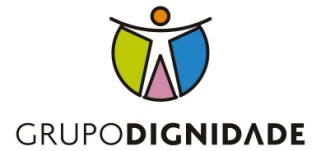 TERMO DE ADESÃO – TRABALHO VOLUNTÁRIOAS PARTESSão partes neste termo, de um lado, como VOLUNTÁRIO(A), o Senhor(a) NOME CIVIL: _________________________________________________________________________e de outro como BENEFICIARIO a Organização GRUPO DIGNIDADE.DA NATUREZAO presente Termo de Adesão refere-se a oferta de serviços pelo VOLUNTÁRIO(A) ao BENEFICIARIO, nos termos da Lei Nº 9608 de 18 de fevereiro de 1998, ficando expressamente declarado pelo(a) dito(a) VOLUNTARIO(A) que a presente oferta exclui qualquer vinculo trabalhista bem como locação de serviços nos termos de Lei Civil. DO OBJETOO objeto do trabalho do(a) VOLUNTARIO(A) consiste na realização de :_______________________________________________________________________DAS CONDIÇOES ESPECIFICASSão condições especificas:O local e horário de realização da atividade voluntaria é: GRUPO DIGNIDADEENDEREÇO: AVENIDA MARECHAL FLORIANO PEIXOTO, 366 – 4º ANDAR – CONJ. 47, CENTRO, CURITIBA – PARANÁ.Duração da Atividade – UM ANO FINDO A DATA DE ASSINATURADATAS E HORARIOS DISPONIVEIS PARA VOLUNTARIADO:_________________________________________________________________________________ PERIODO: (  ) MANHA (  ) TARDEINEXISTEMCIA DE ÔNUSO(A) VOLUNTÁRIO(A) aqui compromissado(a) não implica em qualquer ônus para o BENEFICIÁRIO, eis que o(a) VOLUNTÁRIO(A) presta colaboração espontânea, movida pelo altruísmo, conhecendo os termos e o espírito da Lei supracitada, estando pois vedado quaisquer pagamento, honorários ou “pro-labore”, não cabendo, portanto, quaisquer direitos ou encargos previstos na legislação trabalhista.INEXISTENCIA DE VINCULOO(A) VOLUNTÁRIO(A) declara repelir qualquer vinculo obrigacional de natureza e direto comum com o BENEFICIÁRIO, relacionando-se com o mesmo exclusivamente no campo da colaboração, nos preciosos termos da Lei 9.608.DA COORDENAÇÃOO trabalho do(a) VOLUNTÁRIO(A) será coordenado por: LUIS FERNANDO PISTORI FORMALIZAÇÃOO(A) VOLUNTÁRIO(A) declara conhecer, respeitar e cumprir as normas que regem o BENEFICIARIO, bem como as normas referentes ao presente Termo de Adesão.O TRABALHO VOLUNTARIO A SER DESEMPENHADO JUNTO A ESTA INSTITUIÇÃO, DE ACORDO COM A LEI Nº9.608 DE 18.08.98 É ATIVIDADE NÃO REMUNERADA, COM FINALIDADE ASSISTENCIAL E CIVICAS, E NÃO GERA VINCULO EMPREGATICIO NEM FUNCIONAL, OU QUAQUER OBRIGAÇÃO TRABALHISTA, PREVIDENCIARIAS E AFINS.DECLARO ESTAR CIENTE DA LEGISLAÇÃO SOBRE SERVIÇO VOLUNTARIADO E QUE ACEITO ATUAR COMO VOLUNTARIO NOS TERMOS DO PRESENTE TERMO DE ADESÃO:CURITIBA, ____ DE _______________DE________			VOLUNTARIO(A): __________________________________________								NOME:								RG:								CPF:‘		BENEFICIÁRIO :__________________________________________GRUPO DIGNIDADECOORDENADOR: